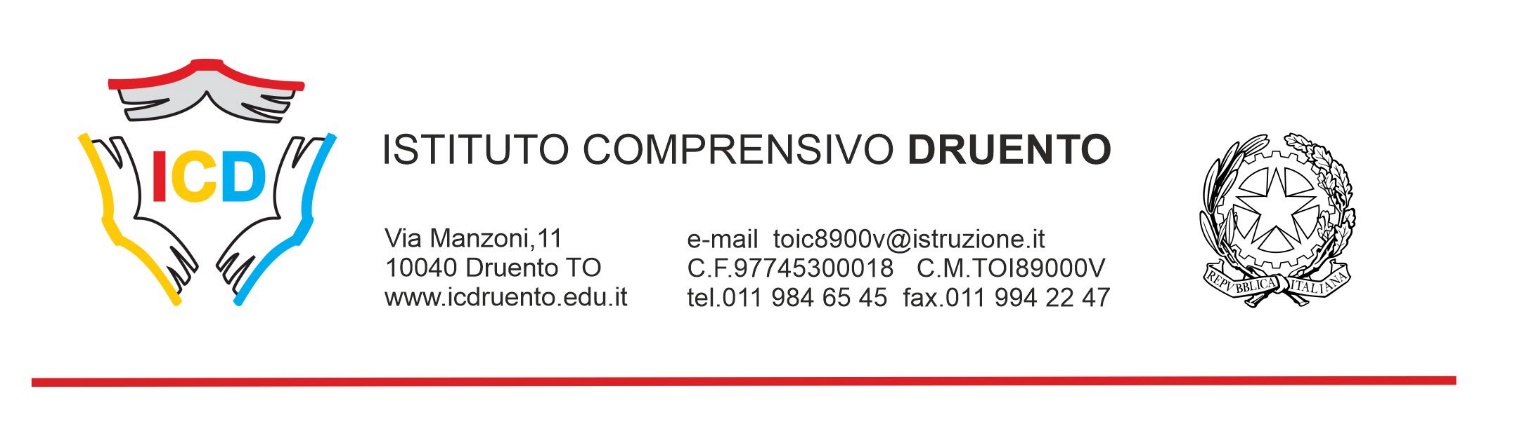 Al Dirigente Scolastico IC DruentoRICHIESTA  DI RIMBORSOIl sottoscritto ………………………………………………………………………………………………………………………(cognome e nome in stampatello)genitore dell’alunno ……………………………………………………………………………………………………………..(cognome e nome in stampatello)iscritto/a alla classe ………………… sezione……………………C H I E D Eil rimborso  della quota  pari a € 	PER l’attività  	                                                                                                                             NON effettuata per il seguente motivo:  	  Codice IBAN sul quale effettuare il rimborso:Nome banca 	Agenzia di 	Druento,    	FIRMA    	(firma del dichiarante)Riservato alla Segreteria :ammesso al rimborsoNON ammesso al rimborsoIL DIRIGENTE SCOLASTICODott.ssa Barbara SALETTI